О назначении публичных слушаний по вопросу рассмотрения проекта правил землепользования и застройки сельского поселения Угузевский сельсовет муниципального района Бирский район Республики Башкортостан в новой редакцииВ соответствии с Градостроительным кодексом Российской Федерации, Положением о порядке проведения публичных слушаний в сфере градостроительной деятельности на территории сельского поселения Угузевский сельсовет муниципального района Бирский район Республики Башкортостан, утвержденного решением Совета сельского поселения Угузевский сельсовет муниципального района Бирский район Республики Башкортостан от 09.04.2020 № 83,  в целях соблюдения прав человека на благоприятные условия жизнедеятельности, прав и законных интересов правообладателей земельных участков и объектов капитального строительства ПОСТАНОВЛЯЮ:1. Назначить публичные слушания на 18.08.2020 в 10 часов 00 минут по адресу: Республики Башкортостан, Бирский район, с. Угузево,                                     ул. Коммунистическая, 18б, кабинет главы сельского поселения Угузевский сельсовет муниципального района Бирский район Республики Башкортостан по вопросу рассмотрения проекта правил землепользования и застройки сельского поселения Угузевский сельсовет муниципального района Бирский район Республики Башкортостан в новой редакции.2. Провести экспозицию проекта правил землепользования и застройки сельского поселения Угузевский сельсовет муниципального района Бирский район Республики Башкортостан в новой редакции в здании администрации сельского поселения Угузевский сельсовет муниципального района Бирский  район Республики Башкортостан по адресу: Республика Башкортостан, Бирский район, с. Угузево, ул. Коммунистическая, 18б в рабочие дни и в рабочие часы и разместить на официальном сайте администрации сельского поселения Угузевский сельсовет муниципального района Бирский район Республики Башкортостан в сети «Интернет».3. Установить, что письменные предложения участников  публичных  слушаний направляются в комиссию  по землепользованию и застройке сельского поселения Угузевский сельсовет муниципального  района Бирский  район  Республики Башкортостан (адрес: РБ, Бирский район, с. Угузево,                                     ул. Коммунистическая, 18б), либо вносятся посредством записи в журнале учета посетителей экспозиции проекта, подлежащего рассмотрению на публичных слушаниях со дня опубликования настоящего постановления до 17.08.2020.4. Организацию и проведение публичных слушаний по проекту, указанному в пункте 1 настоящего постановления, возложить на комиссию по землепользованию и застройке сельского поселения Угузевский сельсовет муниципального района Бирский район  Республики Башкортостан.5. Опубликовать настоящее решение в газете «Победа» и разместить на официальном сайте администрации сельского поселения Угузевский сельсовет муниципального района Бирский район Республики Башкортостан в сети «Интернет».И.о. главы сельского поселения                                                А.В. ФаизовБАШKОРТОСТАН РЕСПУБЛИКАHЫБoрo районымуниципальрайоныныћУгеzауыл советы ауылБилeмehе Хакимияте452468, Угеzауылы, Коммунистикурамы, 18бтел. 3-77-44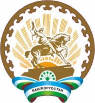 РЕСПУБЛИКА БАШКОРТОСТАНадминистрациясельского поселения Угузевский сельсоветмуниципального районаБирский район452468, с. Угузево, ул. Коммунистическая 18 б,тел. 3-77-44. К А Р А Р№ 45П О С Т А Н О В Л Е Н И Е13 июль 2020 ел13 июль 2020 года